Cover letter    To,The EditorSub: Submission of Manuscript for publicationDear Sir,We intend to publish an article entitled “Maternal knowledge, perceptions and age-appropriate coverage of routine immunization in children under five years in Southern Sri Lanka” in your journal as an Original Article. On behalf of all the contributors I will act and guarantor and will correspond with the journal from this point onward.Prior publication: NoneSupport: Self-fundedConflicts of interest: NilPermissions: Nil	We hereby transfer, assign, or otherwise convey all copyright ownership, including any and all rights incidental thereto, exclusively to the journal, in the event that such work is published by the journal. Thanking you,Yours’ sincerely,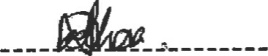 SignatureCorresponding contributor: H.A.M.D. Jayaweera 2909 N Oliver Ave Apt912CWichita, Ks 67220USAE-mail: dilharajayaweera87@gmail.com   Encl: 	Contributor’s form signed by all the contributorsManuscript Title: “Maternal knowledge, perceptions and age-appropriate coverage of routine immunization in children under five years in Southern Sri Lanka”We certify that we have participated sufficiently in the intellectual content, conception and design of this work or the analysis and interpretation of the data (when applicable), as well as the writing of the manuscript, to take public responsibility for it and have agreed to have our name listed as a contributor. We believe the manuscript represents valid work. Neither this manuscript nor one with substantially similar content under our authorship has been published or is being considered for publication elsewhere, except as described in the covering letter. We certify that all the data collected during the study is presented in this manuscript and no data from the study has been or will be published separately. We attest that, if requested by the editors, we will provide the data/information or will cooperate fully in obtaining and providing the data/information on which the manuscript is based, for examination by the editors or their assignees. Financial interests, direct or indirect, that exist or may be perceived to exist for individual contributors in connection with the content of this paper have been disclosed in the cover letter. Sources of outside support of the project are named in the cover letter. We hereby transfer(s), assign(s), or otherwise convey(s) all copyright ownership, including any and all rights incidental thereto, exclusively to the Journal, in the event that such work is published by the Journal. The Journal shall own the work, including 1) copyright; 2) the right to grant permission to republish the article in whole or in part, with or without fee; 3) the right to produce preprints or reprints and translate into languages other than English for sale or free distribution; and 4) the right to republish the work in a collection of articles in any other mechanical or electronic format. We give the rights to the corresponding author to make necessary changes as per the request of the journal, do the rest of the correspondence on our behalf and he/she will act as the guarantor for the manuscript on our behalf.All persons who have made substantial contributions to the work reported in the manuscript, but who are not contributors, are named in the Acknowledgment and have given me/us their written permission to be named. If I/we do not include an Acknowledgment that means I/we have not received substantial contributions from non-contributors and no contributor has been omitted.Name 					Signature		Date signed1 H.A.M.D. Jayaweera	                    	    2018-01-022 C.J. Wijesinghe                                                               2017-05-29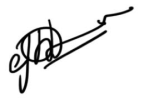 ChecklistManuscript Title - “Maternal knowledge, perceptions and age-appropriate coverage of routine immunization in children under five years in Southern Sri Lanka”  Covering letterSigned by all contributorsPrevious publication / presentations mentionedSource of funding mentionedConflicts of interest disclosedAuthors	Middle name initials provided	Author for correspondence, with e-mail address providedNumber of contributors restricted as per the instructionsIdentity not revealed in paper except title page (e.g. name of the institute in material and methods, citing previous study as ‘our study’, names on figure labels, name of institute in photographs, etc.)Presentation and formatDouble spacing	Margins 2.5 cm from all four sides	Title page contains all the desired information (vide supra)Running title provided (not more than 50 characters)Abstract page contains the full title of the manuscriptAbstract provided (not more than 150 words for case reports and 250 words for original articles)Structured abstract provided for an original articleKey words provided (three or more)Key messages providedIntroduction of 75-100 wordsHeadings in title case (not ALL CAPITALS, not underlined)References cited in superscript in the text without bracketsReferences according to the journal’s instructions.Language and grammarUniformly British EnglishAbbreviations spelt out in full for the first timeNumerals from 1 to 10 spelt outNumerals at the beginning of the sentence spelt outTables and figuresNo repetition of data in tables/graphs and in textActual numbers from which graphs drawn, providedFigures necessary and of good quality (colour)Table and figure numbers in Arabic letters (not Roman)Labels pasted on back of the photographs (no names written)Figure legends provided (not more than 40 words)Patients’ privacy maintained (if not, written permission enclosed)Credit note for borrowed figures/tables providedType of article: Original Title of the article: “Maternal knowledge, perceptions and age-appropriate coverage of routine immunization in children under five years in Southern Sri Lanka”  Contributors 1. Jayaweera H.A.M.D: Bachelor of Science in Nursing2. Wijesinghe C.J: MBBS, MSc, MD (Community Medicine)Department(s) and institution(s) Allied Health Sciences Degree Programme, Faculty of Medicine, University of Ruhuna, Sri LankaDepartment of Community Medicine, Faculty of Medicine, University of Ruhuna, Sri LankaCorresponding Author:Name		: Hetti Arachchige Madushani Dilhara JayaweeraAddress		: 2909 N Oliver Ave, Apt912C, Wichita, KS 67220, USAPhone numbers		 : +13162825472Facsimile numbers		 : N/AE-mail address 		: dilharajayaweera87@gmail.comTotal number of pages: 10Total number of photographs: 0Word counts For abstract: 270For the text: 4168Source(s) of support: Self-funded Presentation at a meeting: NoneOrganisationPlaceDate Conflicting Interest (If present, give more details): NoneAcknowledgement: The authors wish to acknowledge the support given by the Medical Officer of Health and the public Health staff of the Bope-Poddala health division during the data collection. Contribution Details (to be ticked marked as applicable):Contributor 1Contributor 2Contributor 3Contributor 4Concepts√Design√√Definition of intellectual content√√Literature search√Clinical studiesExperimental studiesData acquisition√Data analysis√Statistical analysis√√Manuscript preparation√Manuscript editing√Manuscript review√Guarantor√